ATLANTIC CHRISTIAN ACADEMY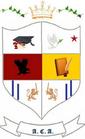 Independent, international autonomous global high school institution​Providing Educational Excellence Since 2008www.atlanticchristianacademyhs.org admin@atlanticchristianacademyhs.orgHigh School Supplies ListTop of Form#2 PencilsGraphing CalculatorPencil SharpenerPens: Red, Blue, BlackHighlightersMarkers12 inch RulerTI CalculatorDictionaryThesaurusPocket FoldersSingle-Subject Spiral NotebooksComposition BookSticky NotesSticky FlagsCollege Ruled Loose Leaf 3 Hole PaperTabbed DividersBook CoversWire Bound Weekly Planner3-Ring BinderUSB Flash DrivesBottom of Form